Lección 9: Ordenemos números decimalesOrdenemos números decimales.Calentamiento: Verdadero o falso: Desigualdades con decimalesEn cada caso, decide si la afirmación es verdadera o falsa. Prepárate para explicar tu razonamiento.9.1: Atrapado en el medioLlena cada espacio para que la afirmación sea verdadera. Prepárate para explicar tu razonamiento. Usa las rectas numéricas si crees que te pueden ayudar. 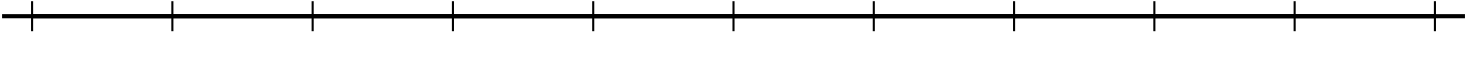 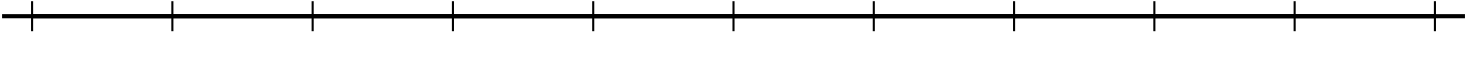 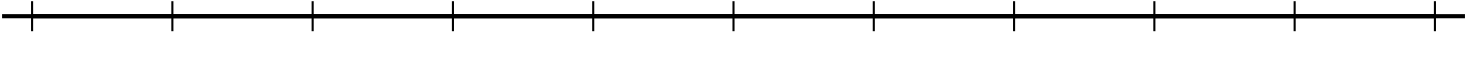 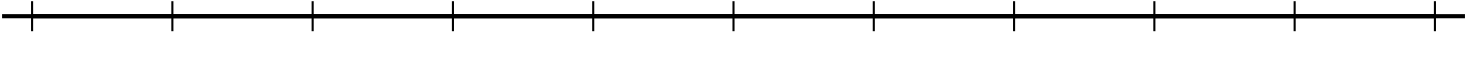 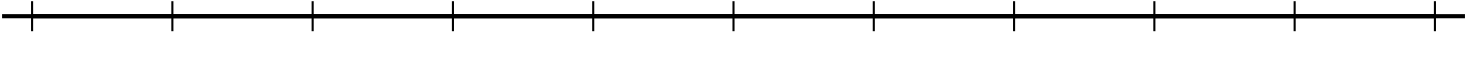 Kiran dice que no hay números entre 1.731 y 1.732. ¿Estás de acuerdo con Kiran? Si te ayuda, usa la recta numérica.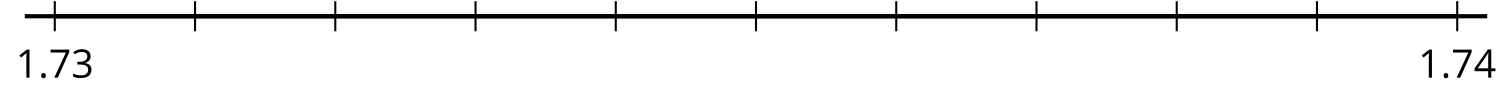 9.2: De menor a mayorEscribe cada conjunto de números en orden de menor a mayor.67.020, 67.200, 67.0021.101, 1.02, 1.10.333, 0.323, 0.399.99, 99.09, 99.091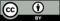 © CC BY 2021 Illustrative Mathematics®